Intervento 7.5.1b – Allegato 1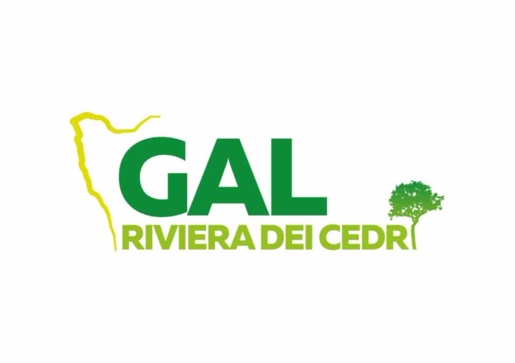  DICHIARAZIONE SOSTITUTIVA DELL’ATTO DI NOTORIETA’ (Art. 46 - 47 D.P.R. 28 dicembre 2000, n. 445)Il/la sottoscritto/a ____________________________________ cod. fisc. ___________________________ nato/a a ____________________ Prov. ________________ il __________________________________ e residente a ______________________ prov. _____in via _____________________ n. _____, tel. ___________________ mobile____________________ e-mail _______________ Nella sua qualità di: rappresentante legale dell’Ente Pubblico (Denominazione) _______________________________________ avente sede in ___________________ Prov. _____, via/località ________________________, n. ___; codice fiscale ___________________________ pec_________________________________*; relativamente alla presentazione della domanda di sostegno a valere sull’intervento 7.5.1b del GAL Riviera dei Cedri, PAL “ETROG”, Programmazione PSR Calabria 2014-2020, consapevole che incorrerà in sanzioni penali nel caso di dichiarazioni non veritiere, di formazione o uso di atti falsi e nella perdita dei benefici (ai sensi degli artt. 75 e 76 del DPR n.445/2000); DICHIARARelativamente alle condizioni di ammissibilità: che l’intervento è ubicato in zona rurale per come definita nel PSR 2014/2020: area C 	 area D che il progetto è realizzato sulla base di piani di sviluppo dei comuni e dei villaggi situati nelle zone rurali e dei servizi comunali di base, ove tali piani esistano, ed è conforme alle pertinenti strategie di sviluppo locale che il piano di gestione del servizio oggetto del programma di investimenti, ha una durata pari almeno al periodo in cui vige l’obbligo di mantenimento del servizio (5 anni dalla data di erogazione del servizio); che l’intervento proposto corrisponde alla definizione di infrastruttura “su piccola scala”; (eventuale) che l’intervento previsto e descritto nel Progetto tecnico allegato alla domanda di sostegno rientra coerentemente nel Piano ________________________________________ approvato con delibera n. _____________ del __________ Relativamente agli impegni: garantire che gli immobili adeguati saranno destinati per almeno 5 anni all’erogazione dei servizi pubblici. Tale data decorre dalla data di erogazione del saldo del contributo pubblico concesso (solo se ricorre un intervento di adeguamento di un immobile); non apportare, nei 5 anni successivi al pagamento finale (saldo), ai sensi dell’art. 71 del regolamento (UE) 1303/2013, all’operazione approvata, modifiche sostanziali che ne alterino la natura o ne compromettano gli obiettivi originari compreso il mantenimento attivo del servizio implementato. Per modifiche sostanziali si intendono: la cessazione dell’attività; la rilocalizzazione della stessa al di fuori dell’area ammissibile; il cambio di destinazione d’uso dei beni mobili ed immobili oggetto del finanziamento; rispettare le norme sui diritti delle persone con disabilità, anche per quanto concerne l’accessibilità e l’applicazione pratica dell’articolo 9 della Convenzione ONU sui diritti delle persone con disabilità (UNCRPD) in relazione ai fondi SIE come previsto dal diritto dell’Unione e nazionale, ove previsto; accettare tutti i controlli documentali e/o fisici disposti allo scopo di verificare lo stato di attuazione del progetto, l’avanzamento delle relative spese, il rispetto degli obblighi previsti dal bando e dalla normativa applicabile, la veridicità delle dichiarazioni ed informazioni prodotte; accettare che i propri dati saranno pubblicati secondo quanto stabilito dall'articolo 111 del Reg. (UE) n. 1306/2013; fornire tutti i dati e le informazioni necessarie al GAL e all’Amministrazione Regionale per monitorare il progetto ed il suo avanzamento dal punto di vista fisico, finanziario e procedurale; garantire visibilità e pubblicità agli interventi realizzati secondo quanto indicato nelle disposizioni procedurali ed in attuazione alla normativa comunitaria, nazionale e regionale di riferimento; rispettare, nell’esecuzione degli investimenti, le procedure sugli appalti pubblici (DLgs 50/2016) al fine di assicurare una selezione aperta, trasparente e competitiva dei fornitori e dei soggetti responsabili dell’attuazione delle opere coerentemente alla normativa comunitaria e nazionale vigente non ricevere per le medesime voci di spesa indicate nella richiesta di pagamento risorse finanziarie a valere su un altro Fondo o strumento dell’Unione, o dello stesso fondo nell’ambito di un altro programma. rispettare la tempistica nella realizzazione dell’intervento che dovrà concludersi entro 12 mesi dalla firma della lettera di concessione del sostegno, Relativamente ad altre dichiarazioni di essere consapevole degli obblighi imposti a livello comunitario e nazionale, anche qualora successivi alla presentazione della domanda ancorché prescritti nel PSR 2014- 2020 della Regione Calabria; di esonerare il GAL e l'Amministrazione regionale da ogni responsabilità nei confronti di terzi aventi causa a qualsiasi titolo per il pagamento dell’aiuto richiesto; di essere a conoscenza dei criteri di selezione riportati nelle disposizioni attuative di riferimento; di essere a conoscenza che, in caso di istruttoria negativa della domanda di aiuto, si procederà all’archiviazione della stessa. Luogo e data, _______________ 						Il dichiarante ____________________ 